Setembro AmareloFoi realizado no dia 18 de setembro de 2018, durante os turnos manhã e tarde, no auditório do IFCE Campus Canindé, uma campanha de Conscientização sobre Prevenção ao Suicídio, Setembro Amarelo. Tendo como público alvo os alunos e servidores do IFCE.Conscientização e Prevenção ao SuicídioA programação iniciou às 8h30 com a apresentação da peça teatral realizada por alunos das escolas municipais de Canindé, em seguida ocorreu uma mesa redonda no qual participaram os alunos dos movimentos estudantis e a psicanalista Cristiane. Nesse momento foram discutidos temas relacionados ao suicídio em grupos LGBTs e na comunidade negra. Além disso, foram exibidos vídeos relacionados ao tema. Também houve um espaço para exposição e fala de alguns profissionais do município de Canindé que foram os psicólogos Daniel e Herleny, o psiquiatra e a enfermeira do CAPS.   Daniel ressaltou e explicou o Projeto PRAVIDA, também divulgou a realização de consultas com profissionais psicólogos nas quartas-feiras no horário das 17h às 20h no Centro de Saúde Chico Campos, por livre demanda. Ademais, ressaltou a parceria em construção com o IFCE. O evento foi bastante enriquecedor, permitindo interação e troca de experiências. 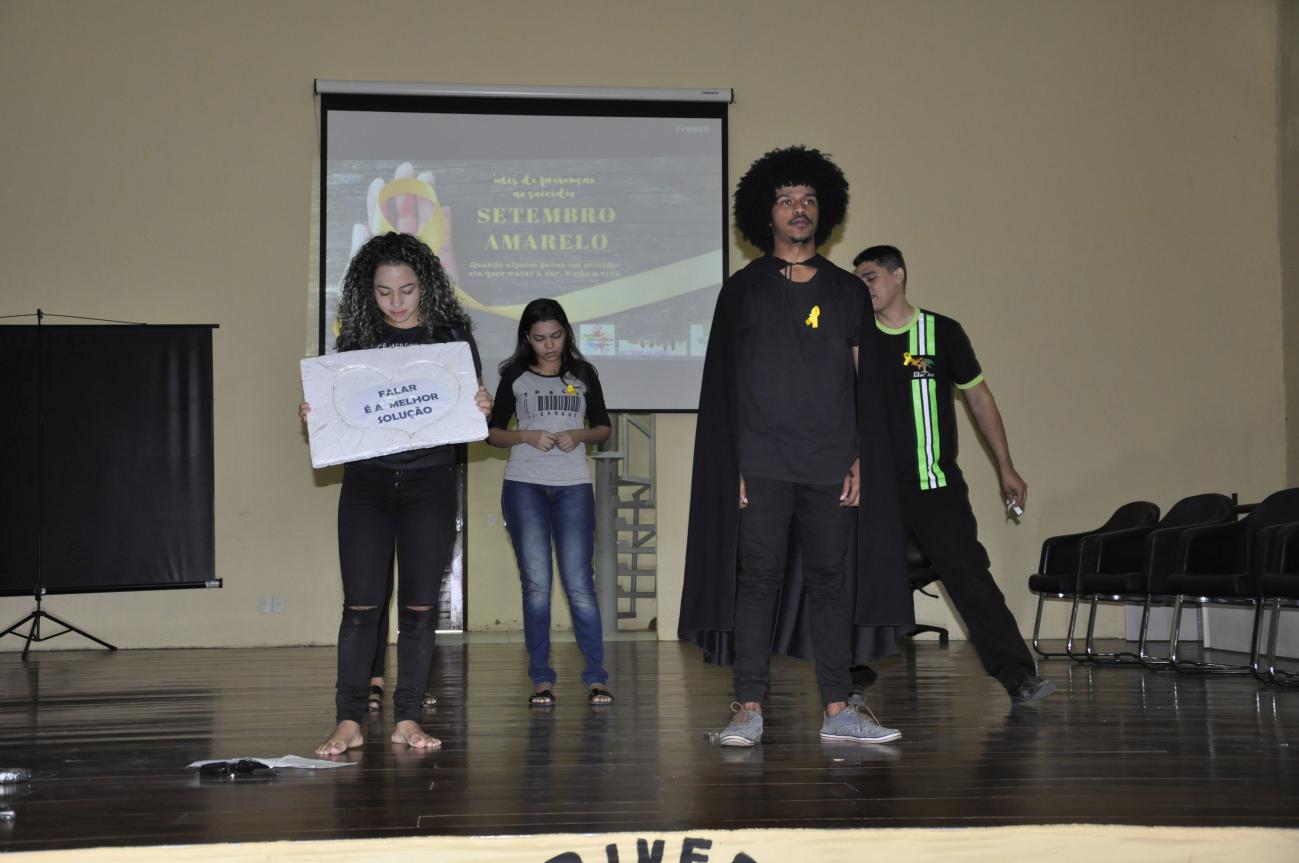 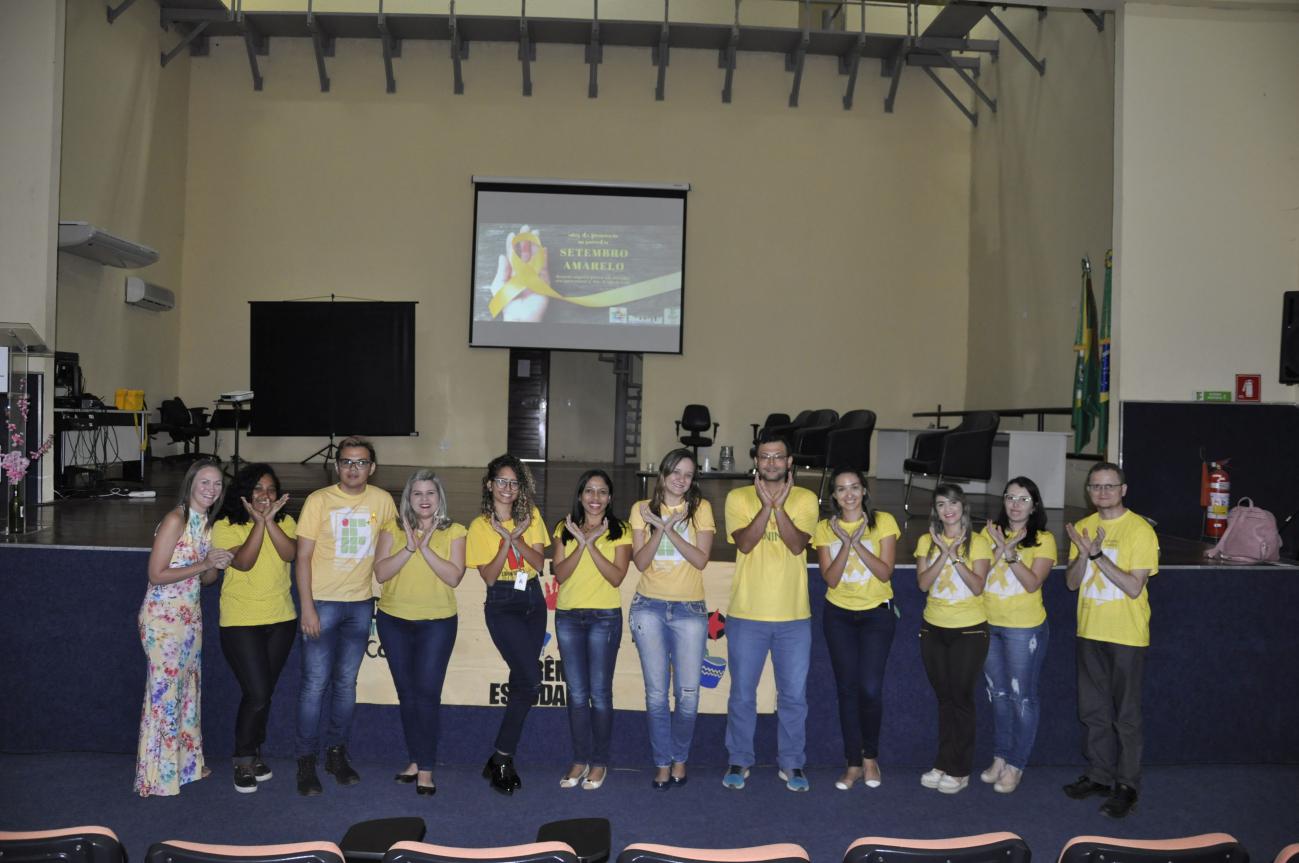 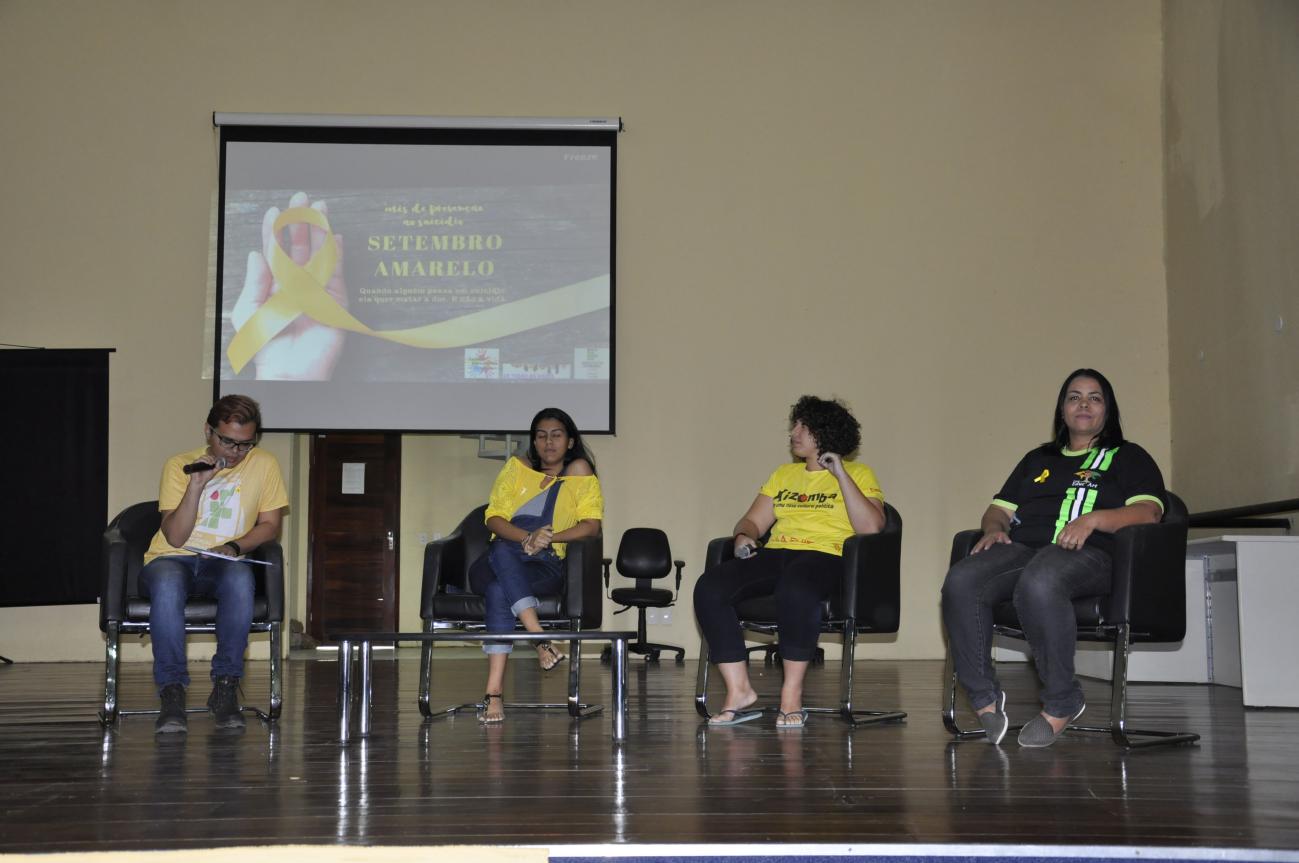 